 NON-COMPLIANCE REPORT # 32739-0 - Magnetic permeability measures between 1.060 to 1.179on
2X flat surfaces.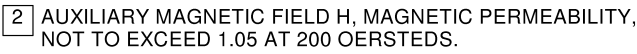 PART NAME:SOCKETS, TOOLING BALLDATE:2/26/162/26/162/26/16PF/SA NO.:PF-444-316-76INSPECTOR:K. CABANK. CABANK. CABANWORK ORDER NO.:32739-0ENGINEER:J. AMANNEXT.:4768VENDORSWISS SCREWPLANNER:BILLBILLBILLReason for Non-Compliance:Disposition (UAI, Rework, Scrap, Other):